В детском саду  проходит второй день соревнований по приему норм ГТО среди дошкольников подготовительных групп.   В марте 2014г. Президент РФ подписал указ о возрождении советских норм физической подготовки «Готов к труду и обороне!», направленного на мотивацию российских граждан к здоровому образу жизни и занятиям спортом. После 23 лет забвения ГТО возвращается в детские сады, школы, ВУЗы, в жизнь каждого гражданина нашей страны. Обновлённый  ГТО рассчитан на 11 возрастных категорий, начиная с 6- летнего возраста.                                                                                                                                Почему готовить детей к выполнению норм ГТО стоит начинать с дошкольного возраста? Именно в дошкольном возрасте закладывается основа для физического развития, здоровья и характера человека в будущем. Этот период  детства характеризуется постепенным совершенствованием всех функций детского организма. Старший дошкольный возраст является наиболее благоприятным для развития основных видов движений, координации, пластичности .Именно в это время ребёнку следует приступать к занятиям гимнастикой, фигурным катанием, балетом и т. п. Это период  самого активного физического развития ребенка.В нашем учреждении   проводилось пробное тестирование  норм ГТО среди дошкольников 6-7 лет по утверждённым управлением образования Сальского района видам испытаний. Тестирование было предварительно согласовано с родителями воспитанников. Организатором тестирования был руководитель  по физвоспитанию – Дунай Алена Николаевна.         Надо отметить высокую заинтересованность детей этим видом деятельности. Особенно «спортсменам» понравилось прыгать в длину, отжиматься от пола и, конечно, бегать.        Детский сад должен стать фундаментом, на котором мы будем приобщать детей к здоровому образу жизни и спорту!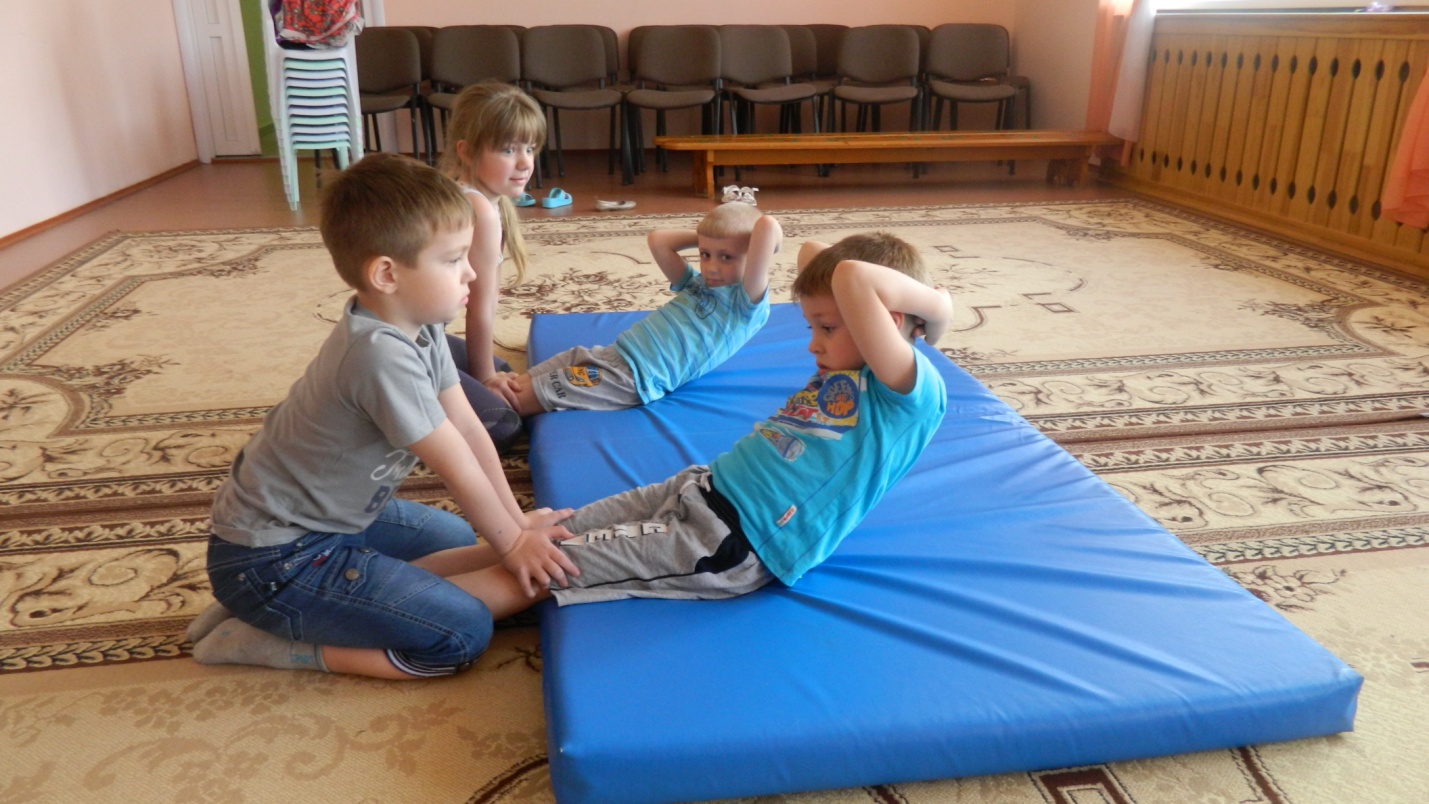 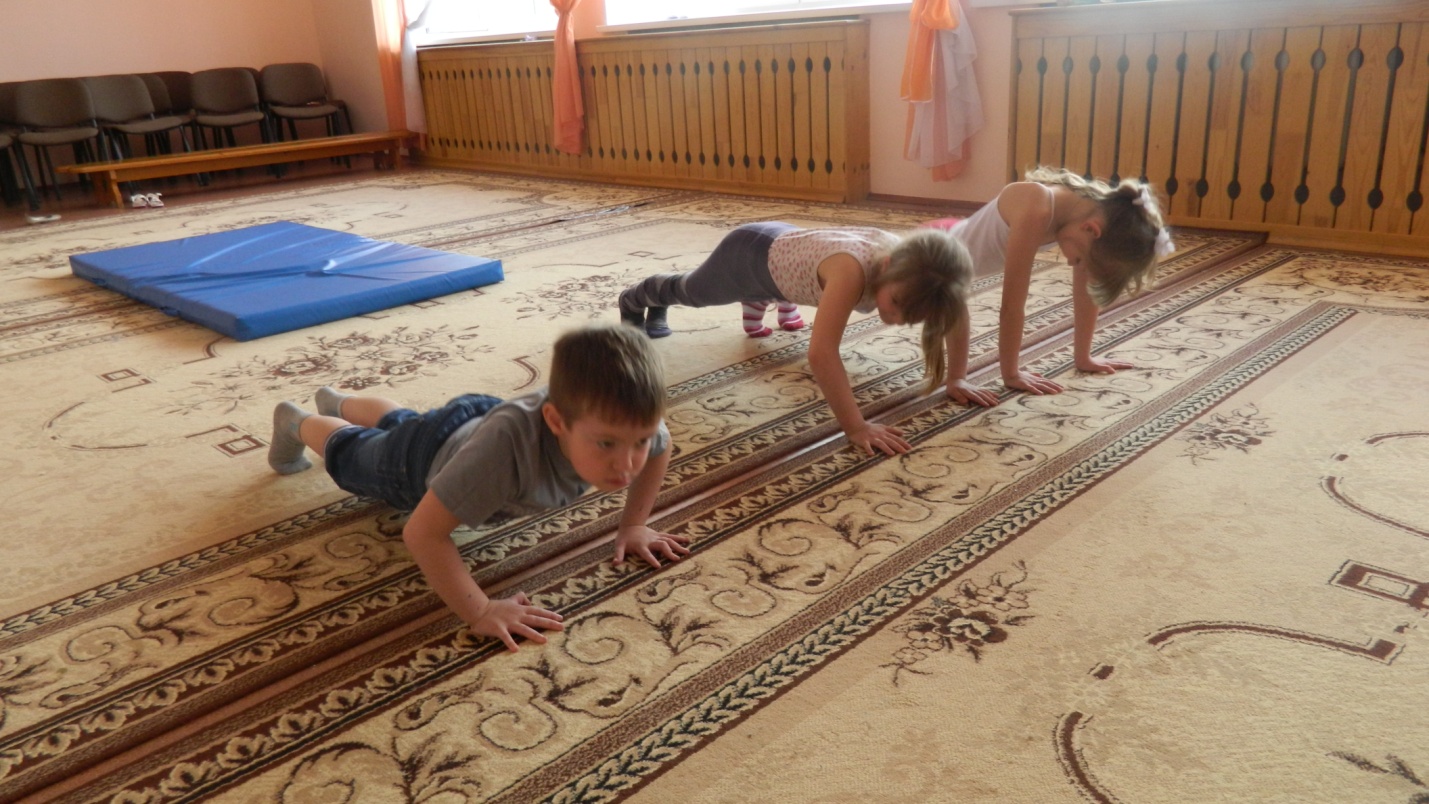 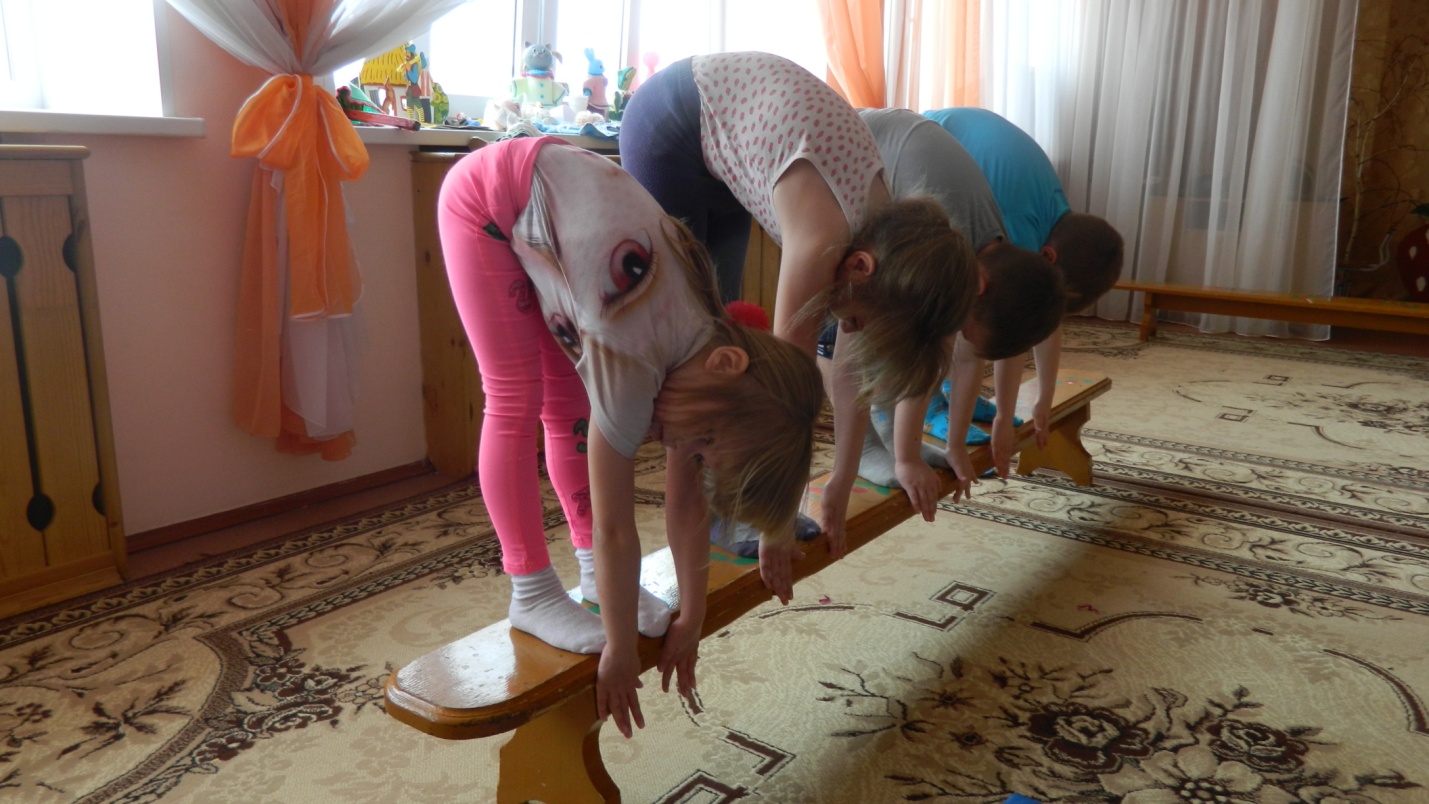 